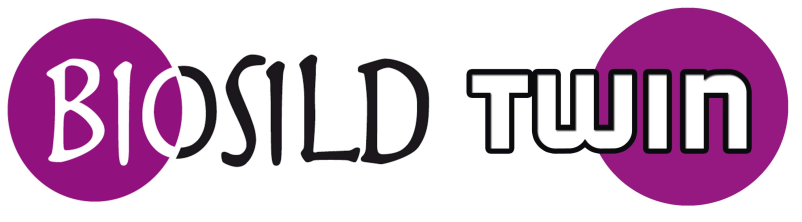 kalászos csávázószer technológiai csomag A csávázott vetőmagzsákjára és a  kisérő dokumentumára kötelező  ráírni:Tilos a csávázott vetőmagot feldolgozott, vagy feldolgozatlan állapotban élelmezési, vagy takarmányozási célra felhasználni!BIOSILD TOP  (tiofanát-metil 350 g/l +  tetrakonazol 20 g/l)  és LOTUS 600 FS  (600 g/l imidakloprid) csávázószerrel kezelt vetőmagP102 Gyermekek elől elzárva tartandó.P270 A termék használata közben tilos enni, inni vagy dohányozni.P280 Védőkesztyű/védőruha/szemvédő/arcvédő használata kötelező.P301 + P312 LENYELÉS ESETÉN: rosszullét esetén azonnal forduljon TOXIKOLÓGIAI KÖZPONTHOZ vagy orvoshoz.P302 + P352 HA BŐRRE KERÜL: Lemosás bő szappanos vízzel.P333 + P313 Bőrirritáció vagy kiütések megjelenése esetén: Orvosi ellátást kell kérni.P391 A kiömlött anyagot össze kell gyűjteni.P501 A tartalom/edény elhelyezése hulladékként: veszélyes hulladéklerakóba szállítás szükséges.SPe 5 A madarak/vadon élő emlősök védelme érdekében a növényvédő szerrel kezelt szaporítóanyagot teljes egészében be kell dolgozni a talajba! Ügyeljen arra, hogy a szer a sorok végén is teljes egészében be legyen dolgozva!SPe 6 A madarak/vadon élő emlősök védelme érdekében távolítsa el a véletlenül kiömlött, növényvédő szerrel kezelt szaporítóanyagot!SPo 2 Használat után minden védőruházatot ki kell mosni!Egyéb környezetvédelmi előírások: A méhek és egyéb beporzást végző rovarok védelme érdekében minimálisra kell csökkenteni a vetés során leporlódó növényvédő szer elsodródását!A csávázott vetőmag nem vethető a vizek, vízfolyások, illetve az ásványi nyersanyag külszíni kitermelése során létrejött tavak környezetében mért 5 m-es biztonsági távolságon belül! 
Az ivóvízbázisok belső védőterületén felhasználni tilos, külső védőterületen és a hidrogeológiai védőövezeten belül külön engedélyezéstől függően használható. Nem alkalmazható különösen érzékeny felszín alatti vízvédelmi területen.Munkaegészségügyi óvórendszabályok: egyéni védőfelszerelés vetéshez: védőkesztyűÁltalános előírások:
- Gyermekek illetve házi- és vadon élő állatoktól elkülönítve és feltűnő módon megjelölve kell tárolni. Megfelelő védőfelszerelés használatával előzze meg a bőrrel való érintkezést illetve a légzőszervekbe való bejutását a csávázott vetőmaggal történő munka vagy az eszközök tisztítása során. 
- Szedje össze, vagy földdel takarja be az elszóródott vetőmagot. Előzze meg a felszíni vizek károsodását.
Vetés előtt
- Kerülje a porral való érintkezést a vetőmagos zsákok felbontása, illetve a vetőgépek feltöltése és leürítése közben. A vetőmagos zsák alján esetlegesen előforduló port semmi esetben se töltse bele a vetőgépbe. Ne kezelje felül az egyszer már csávázott vetőmagot.Vetés közben- Mindig a területegységre előírt vetőmag mennyiséget alkalmazza. Erős szélben ne vessen csávázott vetőmagot. Pneumatikus vetőgépek esetében a magokról esetlegesen ledörzsölődő port, megfelelő csővezetékkel (deflektor), a talaj felszínére vagy a barázdába kell levezetni.- A vadállomány védelme érdekében, vetéskor fordítson figyelmet a vetés mélységére, hogy a csávázott vetőmag földdel teljesen be legyen fedve, kiváltképp a táblák szélein és a sorok végén. Vetés után- A környezet károsításának megelőzése érdekében szedje össze az üres vetőmagos zsákokat és a felesleges vetőmagot. Az üres vetőmagos zsákokat és a maradék vetőmagot a jogszabályban leírtak szerint kell ártalmatlanítani! A kimaradó felesleges vetőmagot minden esetben az eredeti zsákokba tegye vissza, az üres zsákokat más célra ne használja fel.